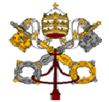 Statement by H.E. Archbishop Ivan Jurkovič, Permanent Observer of the Holy See to the United Nations and Other International Organizations in at Human Rights Council – 35th Session of the Universal Periodical Review , 23 January 2020Mr. President,The Holy See welcomes the Delegation of Armenia during the presentation of its National Report for the third cycle of the Universal Periodic Review. My Delegation would like to offer the following recommendations: To redouble efforts to tackle effectively the trafficking in persons, while assisting the reintegration of victims into society;To ensure that the right to education is effectively offered to all, especially to girls and to children with disabilities, in particular to those in the most remote areas of the country.While welcoming the different initiatives already taken to bring domestic legislation on fundamental human rights more into line with international standards, the Holy See expresses to the Delegation of Armenia its best wishes for a successful UPR. Thank you, Mr. President.